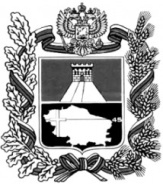 ПРАВИТЕЛЬСТВО СТАВРОПОЛЬСКОГО КРАЯПОСТАНОВЛЕНИЕот 4 августа 2014 г. N 309-пО ВНЕСЕНИИ ИЗМЕНЕНИЙ В ПУНКТ 10 ПОЛОЖЕНИЯ О МИНИСТЕРСТВЕ
ТРУДА И СОЦИАЛЬНОЙ ЗАЩИТЫ НАСЕЛЕНИЯ СТАВРОПОЛЬСКОГО КРАЯ,
УТВЕРЖДЕННОГО ПОСТАНОВЛЕНИЕМ ПРАВИТЕЛЬСТВА
СТАВРОПОЛЬСКОГО КРАЯ ОТ 22 НОЯБРЯ 2013 Г. N 424-ППравительство Ставропольского края постановляет:1. Утвердить прилагаемые изменения, которые вносятся в пункт 10 Положения о министерстве труда и социальной защиты населения Ставропольского края, утвержденного постановлением Правительства Ставропольского края от 22 ноября 2013 г. N 424-п «Об утверждении Положения о министерстве труда и социальной защиты населения Ставропольского края» (с изменениями, внесенными постановлением Правительства Ставропольского края от 21 марта 2014 г. N 101-п) (далее — Изменения).
2. Контроль за выполнением настоящего постановления возложить на заместителя председателя Правительства Ставропольского края Кувалдину И.В.
3. Настоящее постановление вступает в силу на следующий день после дня его официального опубликования, за исключением пункта 1, подпункта 2.2, пунктов 5 и 6, подпункта 7.1, абзаца второго подпункта 7.2 и пункта 8 Изменений, которые вступают в силу с 01 января 2015 года.Временно исполняющий
обязанности Губернатора
Ставропольского края
В.В.ВЛАДИМИРОВУтверждены
постановлением
Правительства Ставропольского края
от 04 августа 2014 г. N 309-пИЗМЕНЕНИЯ,
КОТОРЫЕ ВНОСЯТСЯ В ПУНКТ 10 ПОЛОЖЕНИЯ О МИНИСТЕРСТВЕ ТРУДА
И СОЦИАЛЬНОЙ ЗАЩИТЫ НАСЕЛЕНИЯ СТАВРОПОЛЬСКОГО КРАЯПункт 1 вступает в силу с 1 января 2015 года (пункт 3 данного документа).1. В подпункте 10.1:
 1.1. Дополнить подпунктами «10 .1″ — «10.8 » следующего содержания:
10.1 — порядок организации осуществления регионального государственного
контроля (надзора) в сфере социального обслуживания;
10.2 — порядок межведомственного взаимодействия органов исполнительной
власти Ставропольского края при предоставлении социальных услуг и
содействии в предоставлении медицинской, психологической, педагогической,
юридической, социальной помощи, не относящейся к социальным услугам
(социальном сопровождении);
10.3 — регламент межведомственного взаимодействия органов исполнительной
власти Ставропольского края в связи с реализацией полномочий
Ставропольского края в сфере социального обслуживания;
10.4 — порядок утверждения тарифов на социальные услуги на основании
подушевых нормативов финансирования социальных услуг;
10.5 — размер платы за предоставление социальных услуг и порядок ее
взимания;
10.6 — и реализует мероприятия по формированию и развитию рынка
социальных услуг, в том числе по развитию негосударственных организаций
социального обслуживания;
10.7 — и апробирует методики и технологии в сфере социального
обслуживания;
10.8 — меры социальной поддержки и стимулирования работников
подведомственных учреждений;».
1
1.2. Дополнить подпунктом «11 » следующего содержания:
11.1 — и утверждает:
нормативы штатной численности подведомственных учреждений;
нормативы обеспечения мягким инвентарем и площадью жилых помещений при предоставлении социальных услуг подведомственными учреждениями;
нормы питания в подведомственных учреждениях;
номенклатуру подведомственных учреждений социального обслуживания;».
1.3. Подпункт «12» признать утратившим силу.
1.4. Подпункт «13» изложить в следующей редакции:
«13) порядок предоставления социальных услуг юридическими лицами независимо от их организационно-правовой формы и (или) индивидуальными предпринимателями, осуществляющими социальное обслуживание (далее — поставщики социальных услуг);».
1.5. Подпункт «14» признать утратившим силу.
2. В подпункте «4» подпункта 10.2:
2.1. Абзац шестой признать утратившим силу.Подпункт 2.2 вступает в силу с 1 января 2015 года (пункт 3 данного документа).2.2. Абзац девятый признать утратившим силу.
3. Подпункт 10.3 дополнить подпунктом «6» следующего содержания:
«6) назначении и выплате единовременных денежных пособий членам казачьих дружин Ставропольского окружного казачьего общества Терского войскового казачьего общества, осуществляющих свою деятельность в Ставропольском крае, членам их семей и лицам, находившимся на их иждивении.».
4. Подпункт 10.5 дополнить подпунктами «5» и «6» следующего содержания:
10.5.5 — проведении мероприятий по социальной реабилитации лиц, пострадавших в результате террористического акта, совершенного на территории Ставропольского края, и лиц, участвующих в борьбе с терроризмом;
10.5.6 организации Правительством Ставропольского края выполнения юридическими и физическими лицами требований к антитеррористической защищенности объектов (территорий), находящихся в государственной собственности Ставропольского края и функционирующих в установленной сфере деятельности или находящихся в ведении министерства.».Пункт 5 вступает в силу с 1 января 2015 года (пункт 3 данного документа).5. Подпункт «2» подпункта 10.6 признать утратившим силу.Пункт 6 вступает в силу с 1 января 2015 года (пункт 3 данного документа).6. В подпункте 10.7:
6.1. Подпункт «13» признать утратившим силу.
1 3
6.2. Дополнить подпунктами «13 » — «13 » следующего содержания:
1
«13 ) региональный государственный контроль (надзор) в сфере
социального обслуживания;
2
13 ) координацию деятельности поставщиков социальных услуг,
общественных организаций и иных организаций, осуществляющих деятельность в
сфере социального обслуживания граждан, в Ставропольском крае;
3
13 ) формирование и ведение реестра поставщиков социальных услуг и
регистра граждан, признанных нуждающимися в социальном обслуживании и
которым предоставляются социальные услуги;».
7. В подпункте 10.8:Подпункт 7.1 вступает в силу с 1 января 2015 года (пункт 3 данного документа).7.1. Подпункт «5» дополнить словами «, а также работников иных организаций из числа поставщиков социальных услуг».
7.2. Дополнить подпунктом «11» следующего содержания:Абзац 2 подпункта 7.2 вступает в силу с 1 января 2015 года (пункт 3 данного документа).«11) социальное обслуживание в Ставропольском крае в пределах полномочий, установленных законодательством Российской Федерации.».Пункт 8 вступает в силу с 1 января 2015 года (пункт 3 данного документа).8. Подпункт 10.9 дополнить подпунктом «5» следующего содержания:
«5) бесплатный доступ к информации о поставщиках социальных услуг, предоставляемых ими социальных услугах, видах социальных услуг, сроках, порядке и об условиях их предоставления, о тарифах на эти услуги, в том числе через средства массовой информации, включая размещение информации на официальном сайте министерства в информационно-телекоммуникационной сети «Интернет».».